УКРАЇНАПОЧАЇВСЬКА  МІСЬКА  РАДАВИКОНАВЧИЙ КОМІТЕТР І Ш Е Н Н Явід     травня 2021  року                                                                       ПРОЕКТПро зміну  адреси житлового будинкупо вул. Крамарі, с. Старий Почаїв, якийналежить гр. Гладуну П.Д.        З метою впорядкування нумерації об’єктів нерухомості в Почаївській міській територіальній громаді, створення умов володіння, користування та розпорядження цими об’єктами  їх власниками та користувачами, керуючись Законом України «Про місцеве самоврядування в Україні»,  Положенням про порядок присвоєння та зміни адресних номерів об’єктів нерухомості розташованих на території Почаївської міської територіальної громади, затвердженого рішенням сесії Почаївської міської ради № 548 від 31.10.2016 року, розглянувши заяву громадянки Мельник Раїси Дмитрівни,яка є представником інтересів Гладуна Павла Дмитровича згідно доручення № 86 АА 3002047, виконавчий комітет Почаївської міської ради                                                     В и р і ш и в:Змінити адресний номер   житлового  будинку, який   належить   гр. Гладуну Павлу Дмитровичу ,   з попередньої  адреси  м.Почаїв, вул. Комарова номер «26»  на  номер  «26А» по вул. Крамарі, в с. Ст.Почаїв. Рекомендувати гр..Гладуну П.Д. звернутись в Кременецьке    РК БТІ   для внесення змін  в  адресне   господарство  по вул. Крамарі, с. Ст.Почаїв   у    відповідності до п.1    даного рішення. Рекомендувати гр.Гладуну П.Д.  встановити адресну табличку з    № «26а» на даному житловому будинку. Лівінюк В.П.Бондар Г.В.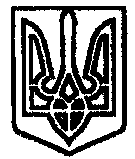 